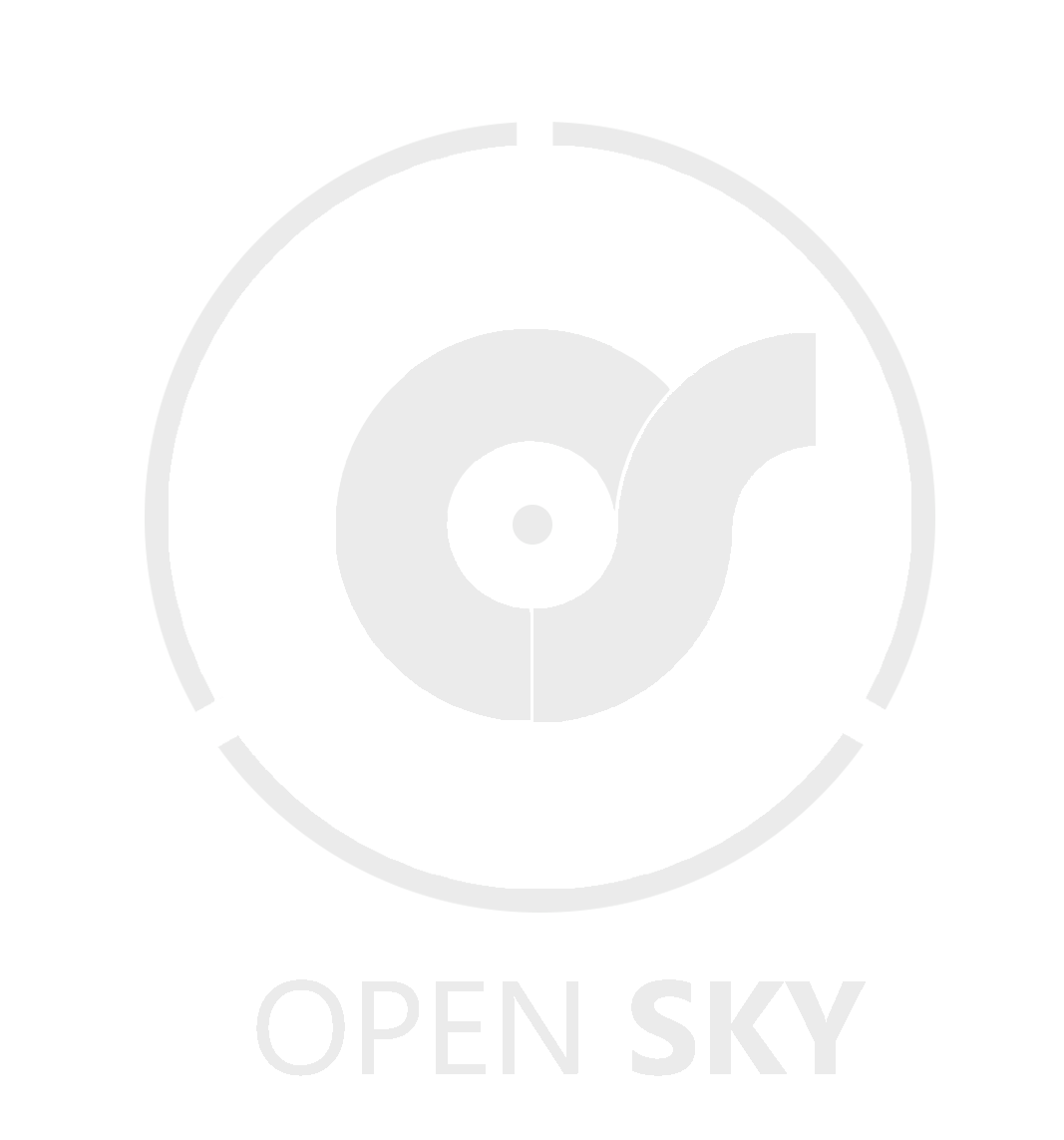 Коммерческое предложение по разработке сайтаСоздание сайта – это серьезный процесс, требующий понимания, какие задачи ваша компания планирует решать с его помощью. Мы предлагаем вам разработку современного сайта и индивидуального дизайна. Мы готовы взять на себя все этапы создания web-сайта и предоставить вам продукт, полностью готовый к работе, а также обеспечить техническое сопровождениепроекта. Наши конкурентные преимущества для вашего проекта:Мы соблюдаем все важные нюансы, для современного сайта, следим за тем, чтобы ваш сайт доступно отображался во всех браузерах, отслеживаем все самые передовые тенденции «сайтостроении», и используем все это при создании каждого нового проекта. Вы будете получать периодические рассылки, от наших службы поддержки, которые будут освещать вам новые внедрения.Мы создаем конкурентно способные сайты в Казахстане.Мы изучаем все привилегии и потребности наших клиентов до начало работы над сайтом.Оптимальные цены.Технические плюсы:Наши сайты непосредственно работают в разных браузерах, с разными разрешениями.Продвижение. Наши сайты отлично продвигаются, их легко связывать с сервисами Яндекс. Метрикаhttp://metrika.yandex.ru, Google.Analyticshttp://www.google.com/analytics/.Стабильность работы при высоких нагрузках нагрузках на сервер. Мы не раз делали посещаемые и технически сложные проекты, которые успешно работают на обычном виртуальном хостинге.	Мы предлагаем	Студия «OpenSky»http://www.opensky.kz;e-mail: opensky@live.ruskype:opensky.kz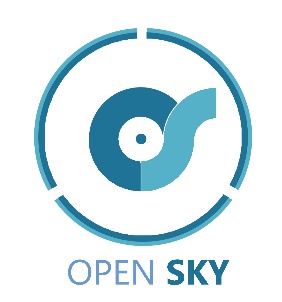 Тел:8 777 93 39 777;8 771 103 04 04;8 775 863 2002.Казахстан, г.Павлодар, ул. 
Ломова 38, каб. 004
+7 777 9339 777
opensky@live.ruТарифыВизиткаСтандартный ИндивидуальныйИнтернет магазинПорталЦена39 99064 990от 99 990от 119 990от 199 990Домен-в подарокв подарокв подарокв подарокХостинг+++(выделенный)+(выделенный)+(выделенный)ДизайнЭксклюзивный дизайн в соответствии с фирменным стилем компании--+++ДизайнПодбор шаблонного дизайна на основе корпоративных цветов компании и логотипа+++++В пакет включено

Создание почтовых ящиков+++++В пакет включено

Внесение информации+++++В пакет включено

Самостоятельное управление сайтом с помощью CMS-системы-++++В пакет включено

Модуль «Обратная связь»-++++В пакет включено

Статистика посещений+++++В пакет включено

Модуль «Новости»--+++В пакет включено

Модуль «Поиск по сайту»--+++В пакет включено

Информационное сопровождение сайта 1 месяц--+++В пакет включено

Раскрутка и продвижение сайта (вывод сайта в лидирующие позиции в поисковиках)--+++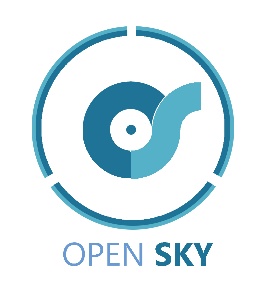 Казахстан, г.Павлодар, ул. 
Ломова 38, каб. 004
+7 777 9339 777
opensky@live.ruwww.opensky.kzВозможно индивидуальное изменение состава и параметров пакета.Возможно индивидуальное изменение состава и параметров пакета.Расценки на индивидуальные услуги:Шаблонный дизайн + доработка под заказчикаот 39 990 тенгеДобавление информации 1 страницаот 500 тенгеУстановка CMS (система управления сайтом) + верстка дизайна под CMS45  000 тенгеДополнительные модулиИнтернет-магазин ( Каталог товаров или услуг с возможностью прямого заказа через Интернет)45 000 тенгеФорум19 990 тенгеГостевая книга9 990 тенгеФорма «Обратная связь»4 990 тенгеНовости9 990 тенгеПоиск по сайту2 990 тенгеГолосование2 990 тенгеПочтовая рассылка (для посетителей сайта)4 990 тенгеПрогноз погоды (3 города) / Курсы валют (3 вида)2 990 тенге / каждыйСчетчик посещений500 тенгеФотогалерея9 990 тенгеКарта сайта2 990 тенгеЯзыковая версия14 990 тенгеСпециальные формы регистрации данных4 990 тенгеДополнительные услуги:Flash баннерот 4 990 тенгеGif баннер от 500 тенгеСоздание до 5 e-mail адресов с инструкцией по настройке4 990 тенгеРазработка логотипа14 990 тенгеПродвижение сайта:SЕО оптимизация (подбор ключевых слов, оптимизация страниц сайта, регистрация на сайтах и т. д.)От 40 000Контекстная реклама (реклама в поисковых системах Google и Yandex) в месяцОт 20 000Таргетированная реклама ( реклама  в  социальных сетях)От 30 000Медийная реклама (баннерная реклама)От 20 000Регистрация доменного имени:Регистрация домена на год (www.*.kz / www.*.com / www.*.org / www.*.net / www.*.ru)2 700 тенгеХостинг:«100»«500»«1000»«5000»Объем128 мб512 мб1 гб5 гбТрафикНеограниченныйНеограниченныйНеограниченныйНеограниченныйТехнологииMySQL/PHP/PERL/CGIMySQL/PHP/PERL/CGIMySQL/PHP/PERL/CGIMySQL/PHP/PERL/CGIРезервное копированиеЕжедневноЕжедневноЕжедневноЕжедневноЦена (за 1 год)990 тенге3 990 тенге6 490 тенге19 990 тенгеЦена (за 2 года)1 980 тенге7 980 тенге12 980 тенге39 980 тенгеЦена (за 3 года)2 970 тенге11 970 тенге19 470 тенге59 970 тенгеЦена (за 5 лет)4 950 тенге19 950 тенге32 450 тенге94 500 тенгеСопровождение:ТарифОписаниеЦенаДля всех тарифов (кроме интернет-магазинов, Порталов )Обновление текстовой и графической информации web-сайта10 000 тгДля Интернет-магазинов, порталовОбновление текстовой и графической информации web-сайта, редактирование в Photoshop50 000 тг